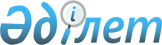 Атырау облысы бойынша облыстық маңызы бар автомобиль жолдарының тізбесін бекіту туралыАтырау облысы әкімдігінің 2013 жылғы 28 маусымдағы № 249 қаулысы. Атырау облысының Әділет департаментінде 2013 жылғы 2 тамызда № 2763 тіркелді.
      Қазақстан Республикасының 2001 жылғы 23 қаңтардағы "Қазақстан Республикасындағы жергілікті мемлекеттік басқару және өзін-өзі басқару туралы" Заңының 27, 37-баптарына және Қазақстан Республикасының 2001 жылғы 17 шілдедегі "Автомобиль жолдары туралы" Заңының 3, 13-баптарына сәйкес облыс әкімдігі ҚАУЛЫ ЕТЕДІ:
      1. Қоса беріліп отырған Атырау облысы бойынша облыстық маңызы бар автомобиль жолдарының тізбесі бекітілсін.
      2. "Атырау облысы Жолаушылар көлігі және автомобиль жолдары басқармасы" мемлекеттік мекемесі Атырау облысы бойынша облыстық маңызы бар автомобиль жолдарының теңгерім ұстаушысы болып анықталсын.
      3. "Атырау облысы Жолаушылар көлігі және автомобиль жолдары басқармасы" мемлекеттік мекемесі осы қаулыдан туындайтын қажетті шараларды қабылдасын.
      4. Осы қаулының орындалуын бақылау облыс әкімінің орынбасары Т.Ә. Шәкімовке жүктелсін.
      5. Осы қаулы әділет органдарында мемлекеттік тіркелген күнінен бастап күшіне енеді және ол алғашқы ресми жарияланған күнінен кейін күнтізбелік он күн өткен соң қолданысқа енгізіледі.
      "КЕЛІСІЛДІ"
      "24" маусым 2013 жыл Атырау облысы бойынша облыстық маңызы бар автомобиль жолдарының Тізбесі
      Ескерту. Қосымшаға өзгерістер енгізілді - Атырау облысы әкімдігінің 7.11.2014 № 338 қаулысымен (жарияланған күнінен кейін күнтізбелік он күн өткен соң қолданысқа енгізіледі); 13.12.2019 № 288 (жарияланған күнінен кейін күнтізбелік он күн өткен соң қолданысқа енгізіледі) қаулыларымен.


      Кестенің жалғасы
      Кестенің жалғасы
					© 2012. Қазақстан Республикасы Әділет министрлігінің «Қазақстан Республикасының Заңнама және құқықтық ақпарат институты» ШЖҚ РМК
				
      Облыс әкімі

Б. Ізмұхамбетов

      Қазақстан Республикасы Көлік

      және коммуникация министрлігі

      Автомобиль жолдары комитетінің

      төрағасы ____________________ З. Сағынов
Облыс әкімінің
2013 жылғы 28 маусымдағы
№ 249 қаулысына қосымша
Облыс әкімдігінің
2013 жылғы 28 маусымдағы
№ 249 қаулысымен бекітілген
№ р/с
автомобиль жолының индексі
Автомобиль жолының атауы
жалпы ұзындығы, шақырым
Санаты бойынша, шақырым
Санаты бойынша, шақырым
Санаты бойынша, шақырым
Санаты бойынша, шақырым
Санаты бойынша, шақырым
№ р/с
автомобиль жолының индексі
Автомобиль жолының атауы
жалпы ұзындығы, шақырым
I
II
III
IV
V
1
2
3
4
5
6
7
8
9
1
КЕ-1
"Атырау-Индер "
164,36
164,36
2
КЕ-2
Махамбет ауылына кірме жол
1,42
1,42
3
КЕ-3
Индербор кентіне кірме жол
7,10
7,10
4
КЕ-4
Мақат кентіне кірме жол
9,50
9,50
5
КЕ-5
Аққыстау ауылына кірме жол
0,78
0,78
6
КЕ-6
Құрманғазы ауылына кірме жол
1,15
1,15
7
КЕ-7
"Атырау-Астрахан" автомобиль жолы-7 разъезд-Асан-Азғыр-Сүйіндік-Балқұдық-РФ шекарасы"
282,00
282,00
8
КЕ-8
Құрманғазы-Приморье-Бірлік-Котяев
47,04
47,04
9
КЕ-9
"Индер-Қарабау-Миялы-Сағыз"
324,50
42,00
72,00
210,50
10
Алынып тасталды - Атырау облысы әкімдігінің 13.12.2019 № 288 (алғашқы ресми жарияланған күнінен кейін күнтізбелік он күн өткен соң қолданысқа енгізіледі) қаулысымен.
Алынып тасталды - Атырау облысы әкімдігінің 13.12.2019 № 288 (алғашқы ресми жарияланған күнінен кейін күнтізбелік он күн өткен соң қолданысқа енгізіледі) қаулысымен.
Алынып тасталды - Атырау облысы әкімдігінің 13.12.2019 № 288 (алғашқы ресми жарияланған күнінен кейін күнтізбелік он күн өткен соң қолданысқа енгізіледі) қаулысымен.
Алынып тасталды - Атырау облысы әкімдігінің 13.12.2019 № 288 (алғашқы ресми жарияланған күнінен кейін күнтізбелік он күн өткен соң қолданысқа енгізіледі) қаулысымен.
Алынып тасталды - Атырау облысы әкімдігінің 13.12.2019 № 288 (алғашқы ресми жарияланған күнінен кейін күнтізбелік он күн өткен соң қолданысқа енгізіледі) қаулысымен.
Алынып тасталды - Атырау облысы әкімдігінің 13.12.2019 № 288 (алғашқы ресми жарияланған күнінен кейін күнтізбелік он күн өткен соң қолданысқа енгізіледі) қаулысымен.
Алынып тасталды - Атырау облысы әкімдігінің 13.12.2019 № 288 (алғашқы ресми жарияланған күнінен кейін күнтізбелік он күн өткен соң қолданысқа енгізіледі) қаулысымен.
Алынып тасталды - Атырау облысы әкімдігінің 13.12.2019 № 288 (алғашқы ресми жарияланған күнінен кейін күнтізбелік он күн өткен соң қолданысқа енгізіледі) қаулысымен.
Барлығы
837,85
0,0
0,0
207,14
138,21
492,50
Соның ішінде жол жабындысының түрі бойынша, шақырым
Соның ішінде жол жабындысының түрі бойынша, шақырым
Соның ішінде жол жабындысының түрі бойынша, шақырым
Соның ішінде жол жабындысының түрі бойынша, шақырым
Соның ішінде жол жабындысының түрі бойынша, шақырым
Соның ішінде жол жабындысының түрі бойынша, шақырым
Көпірлер
Көпірлер
асфальтты-бетон қабаты
қара жабынды
қара жабынды
қара жабынды
малтатас-қиыршықтасты
топырақты
Көпірлер
Көпірлер
асфальтты-бетон қабаты
малтатасты
қиыршық-тасты
топырақты
малтатас-қиыршықтасты
топырақты
дана
метр
10
3
12
13
14
15
16
17
11,30
153,06
2
81,0
1,42
7,10
9,50
0,78
1,15
1
110,0
282,0
29,00
18,04
15,0
760
112,0
31,0
181,50
8
313,0
50,00
64,00
21,15
2
101,0
222,25
0,00
266,10
181,50
21,15
282,0
28,00
1365,00
Құбырлар
Құбырлар
Жасыл көшеттер
Жасыл көшеттер
дана
метр
Барлығы, шақырым
қардан қорғаулар
18
19
20
21
59
942,7
2
34,6
13,0
223,5
109
1 529,4
29
390,8
212,00
3 121,00
0,00
0,00